ПРИЛОЖЕНИЕ№3Дыхание (вариант 1)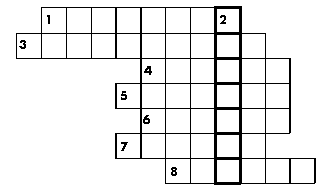 По вертикали: 2. Совокупность процессов, обеспечивающих поступление в организм кислорода и удаление из него углекислого газа.По горизонтали: 1. Необходимый для дыхания компонент воздуха. 3. Самый крупный хрящ гортани, защищающий ее спереди. 4. Дыхательная трубка, состоящая из хрящевых полуколец. 5. Отдел воздухоносного пути, участвующий в формировании звука. 6. Участок воздухоносных путей, входящих в правое и левое легкое. 7. Парный орган, в котором происходит газообмен. 8. Плотная оболочка, покрывающая легкие.ОтветыПо вертикали. 2. Дыхание.По горизонтали. 1. Кислород. 3. Щитовидный. 4. Трахея. 5. Гортань. 6. Бронхи. 7. Легкие. 8. Плевра.Дыхание (вариант 2)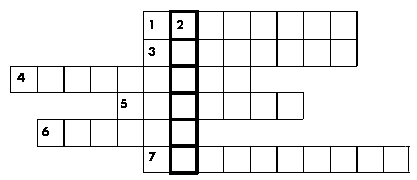 По вертикали: 2. Парный орган, в котором происходит обмен газов между вдыхаемым воздухом и кровью.По горизонтали: 1. Легочные пузырьки. 3. Микроскопические выросты клеток, которыми покрыта поверхность дыхательных путей. 4. Грудобрюшная перегородка. 5. Микроскопические организмы, которых много в пыли. 6. Наружные отверстия, ведущие в носовую полость. 
7. Процесс восстановления состава воздушной среды в помещении.ОтветыПо вертикали. 2. Легкие.По горизонтали. 1. Альвеолы. 3. Реснички. 4. Диафрагма. 5. Микробы. 6. Ноздри. 7. Вентиляция.